     المملكة العربية السعودية الوحدة الرابعة . تقويم حرف ( ض )                                                               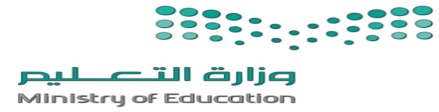 وزارة التعليم                                الأربعاء    3  /  5  / 1440 هـ                                                                           الإدارة العامة للتعليم بالقصيم  الصف الأول ( ب )    ابتدائية الحسن البصري ببريدة                                       الاسم : ...............................................                                                         ــ أقرأُ وأرسمُ الـحرف التالي رسمًا صحيحًا على السطر بأشكاله الـمـختلفة : *الـمـعيار : 1/نطق الحروف التي درسها بأصواتها القصيرة والطويلة والساكنة          2 / يسمي الحروف الهجائية التي درسها                                              ــ أقرأ مايُملى عليَّ : *الـمـعيار  : 1/يكتب الحروف الهجائية التي درسها فـي أشكالها الـمختلفة من الذاكرة القريبة   ــ أقرأ مايلي :           ــ تقويم الطالب :توقيع ولي الطالب :............................ــ إعداد الـمـعـلـم :أ . عبدالرحمن بن خلف الطريسالحرففـي أول الكلمةفـي وسط الكلمةفـي آخر الكلمة متصلفـي آخر الكلمة منفصلض............................................................................................................65........................................................................................................................................9يَـضُـرُّيَمْضِـيقَاضِـيضَامِـنٌضُـرُوسٌحَـضَـرَغير متقنمتقنمتقنمتقنأقل من 80 %90 ــ 80 %100 ــ 90 %   100 %